Unit 2 Lesson 6: Usemos más, menos o el mismo número para describir gruposWU Cuántos ves: Dedos del 1 al 10 (Warm up)Images for Launch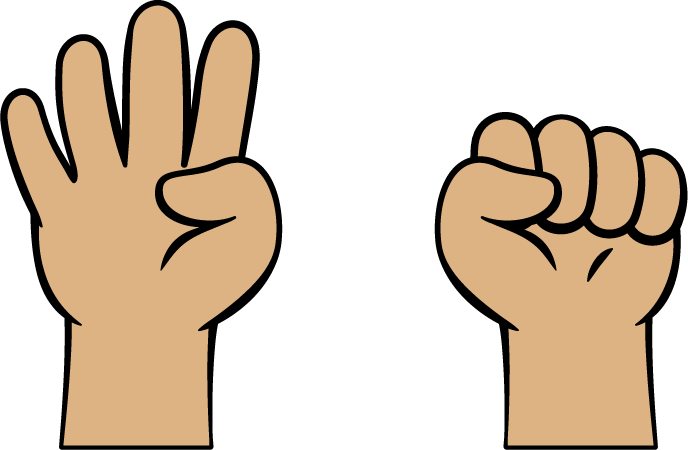 Student Task Statement1 Emparejar bolsas con afirmaciones de comparaciónStudent Task Statement2 Caminemos y comparemos torres de cubosStudent Task Statement3 Centros: Momento de escogerStudent Task StatementEscoge un centro.Menos, lo mismo, más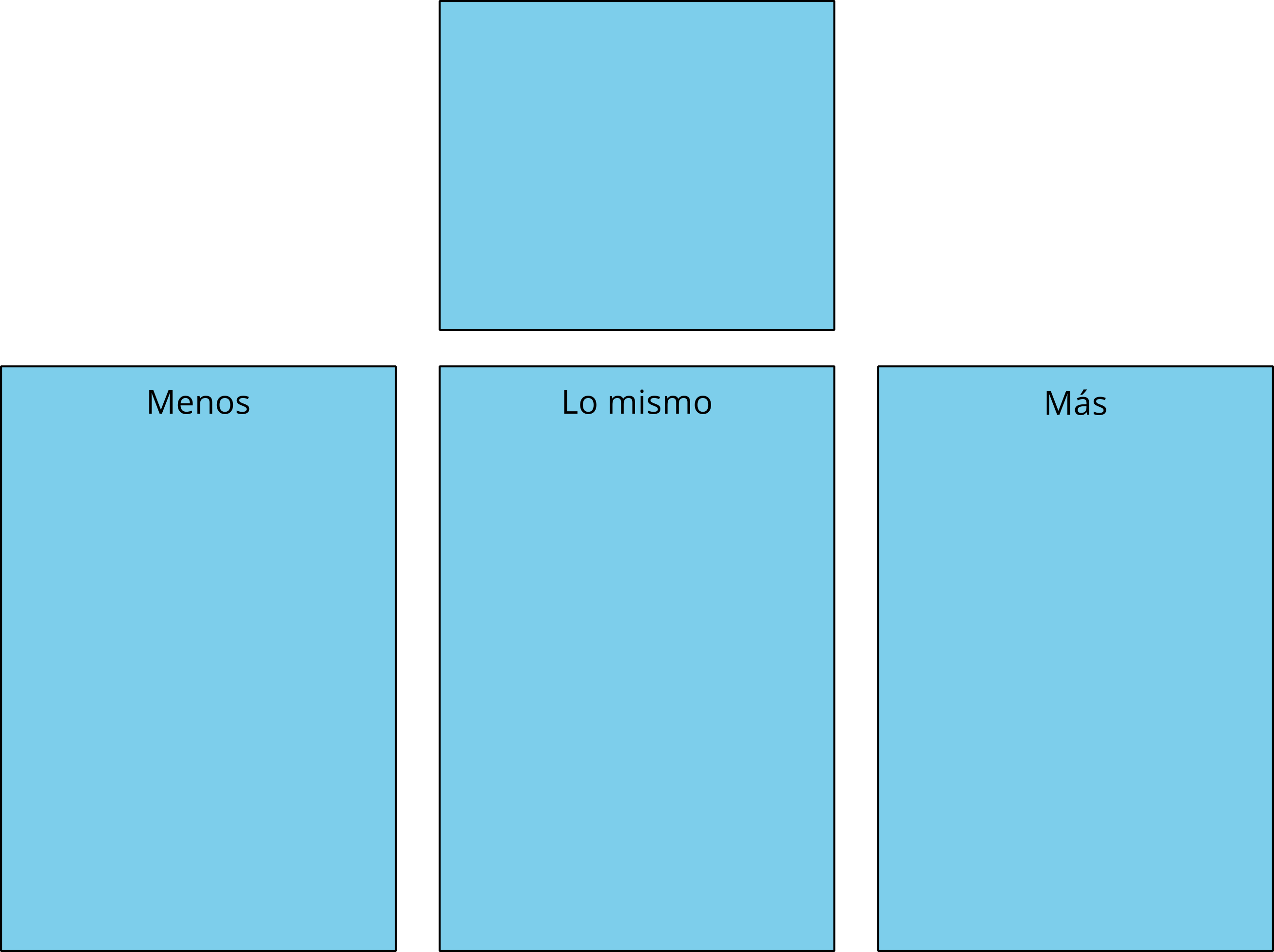 Revuelve y saca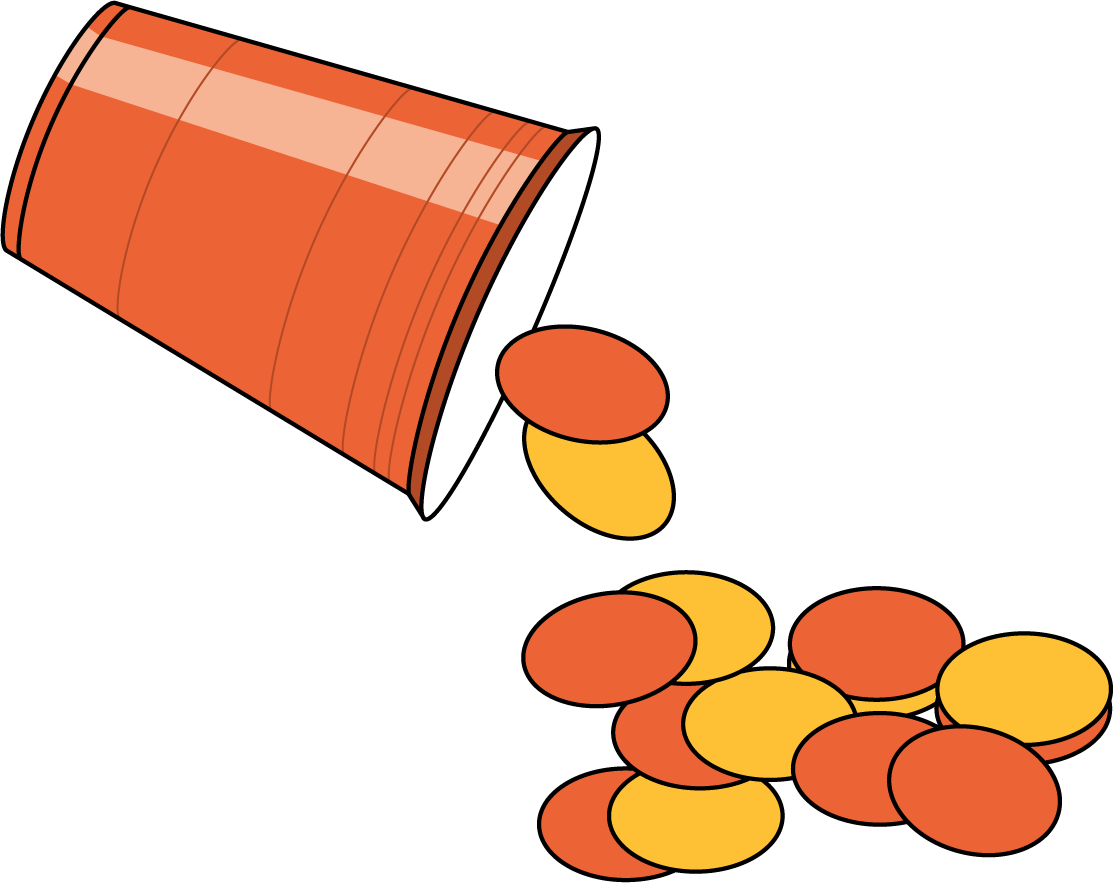 Carrera con números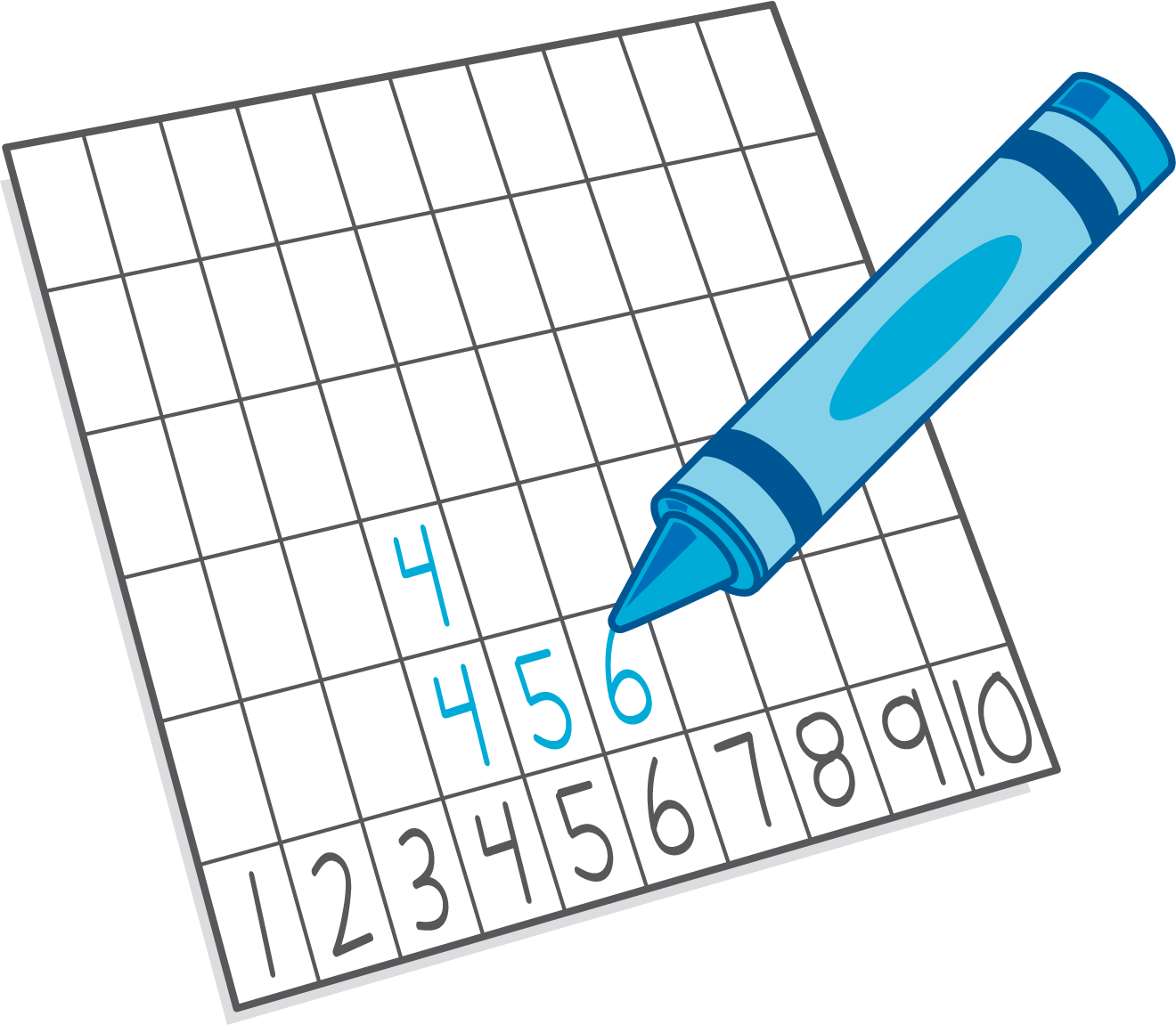 Dedos matemáticos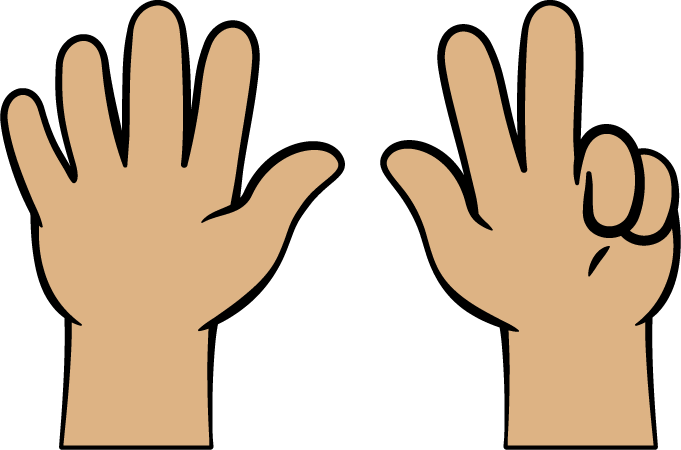 Fichas geométricas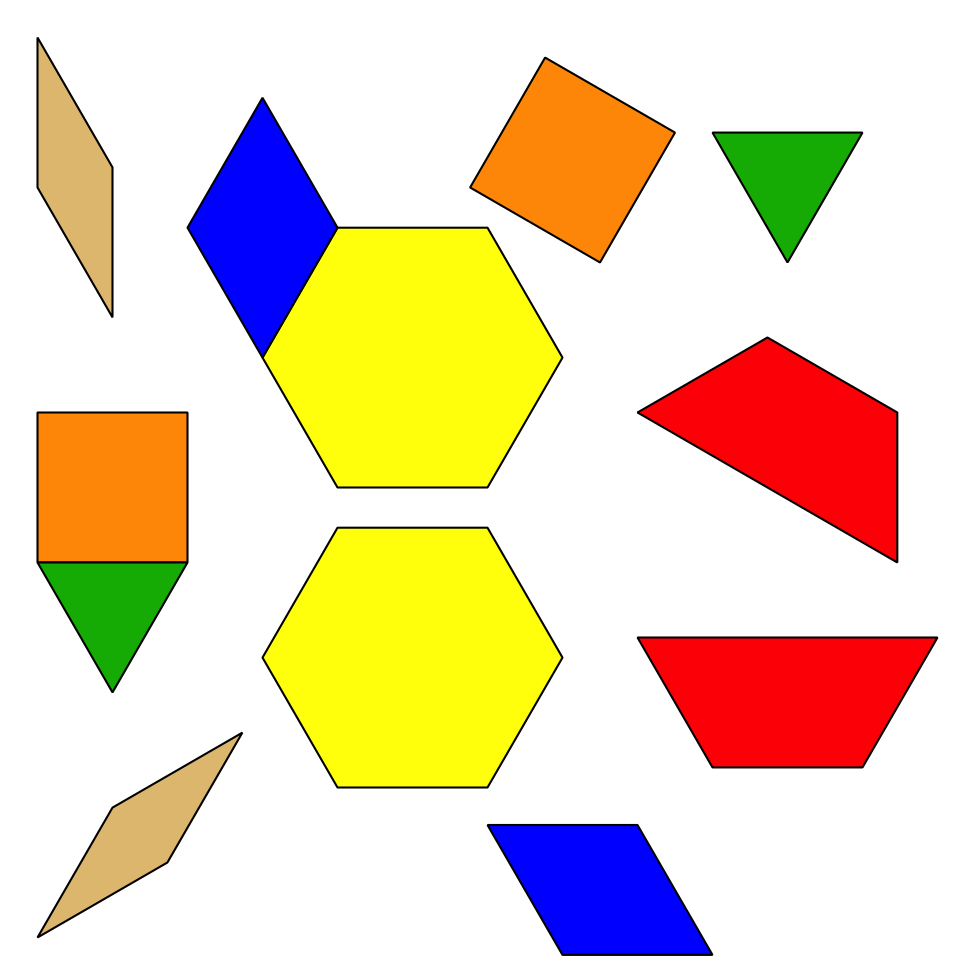 Libros de imágenes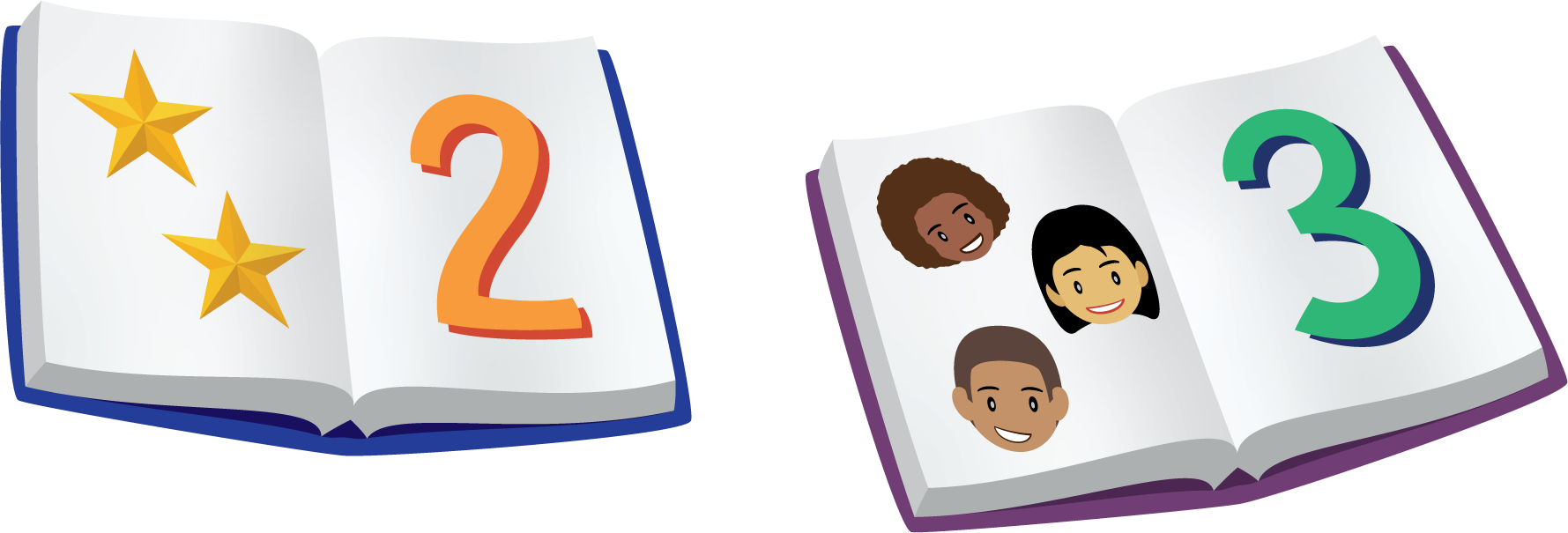 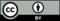 © CC BY 2021 Illustrative Mathematics®